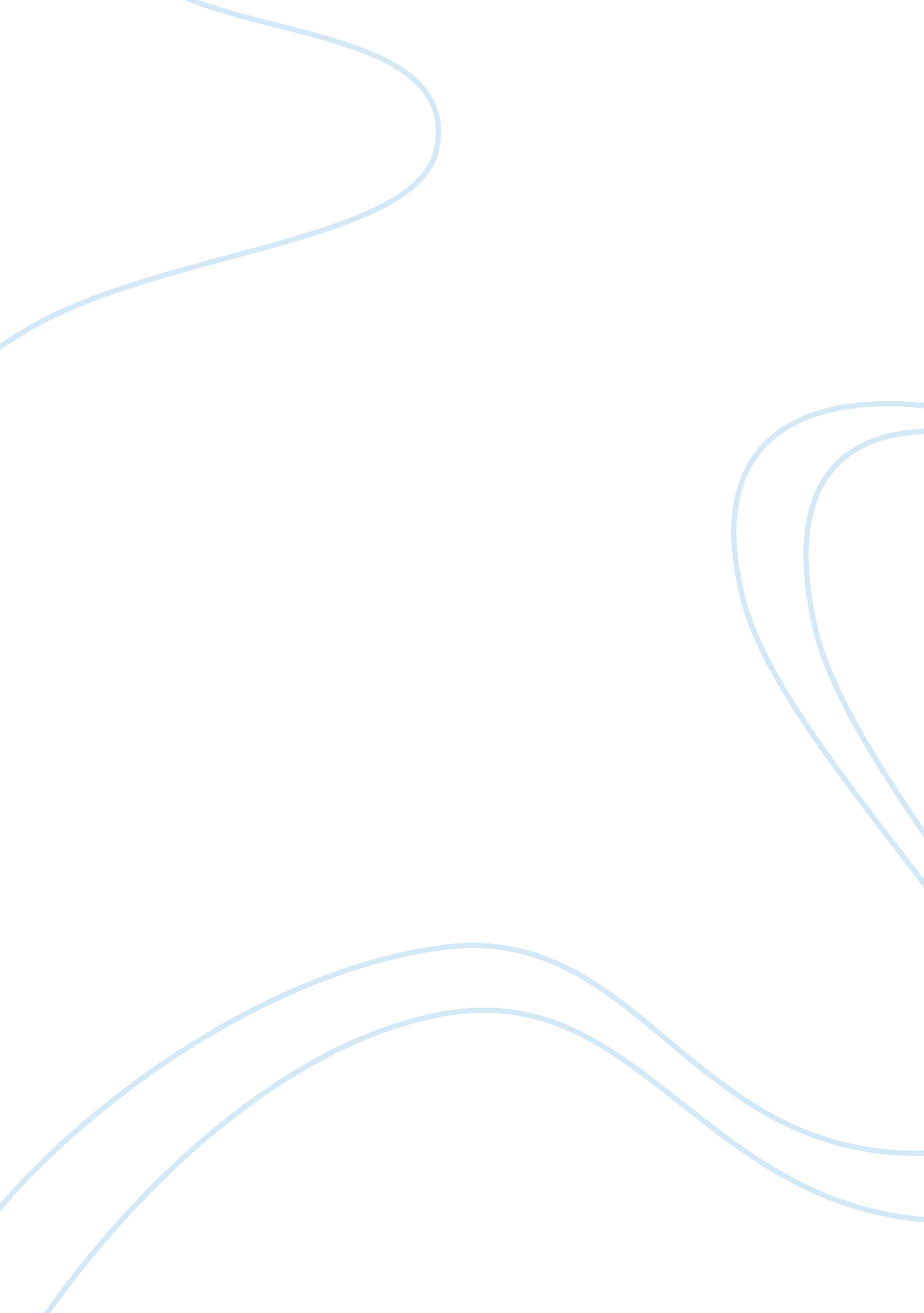 Poem analysisLinguistics, English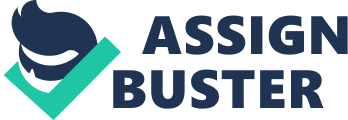 Second Coming” by Yeats is a poem that mainly describes a world in chaos. It describes how a hopeless society, not knowing what to believe in and where to go is desperate for any conviction they can use to direct their lives. However, despite the anarchy, it also mentions the undying anticipation of people of the second coming which will eventually put an end to all suffering in this imperfect world. It also describes how a savior will one day come and judge people based on what they have done here on earth (The Second Coming – Yeats, n. d.). 
Comparing the lines in Yeats’ “ Second Coming” with Sassoon’s “ Glory of Women”, I would say that one of their similarities would be how their poem described the dire conditions of the World War and how it seeps out the life and joy of people. An example of some intersections between the lines of the “ Second Coming” and “ Glory of Women” would be, “ Things fall apart; the centre cannot hold; Mere anarchy is loosed upon the world, The blood-dimmed tide is loosed, and everywhere. The ceremony of innocence is drowned” from The Second Coming; and “ You crown our distant ardours while we fight, And mourn our laurelled memories when were killed. You cant believe that British troops retire. When hells last horror breaks them, and they run, Trampling the terrible corpses--blind with blood,” from “ Glory of Women”, which both talks about the casualties of war (Glory of Women, n. d.). 
All three poems have a similar theme, expressing the occurrences during the World War. All three are interconnected in such a way that “ Glory of Women” details the experiences of people during the World War; “ Dulce Et Decorum” then foretells of the aftermath of the World War, where the living conditions are undesirable; while “ The Second Coming” gives hope to an escape from the cruel world through the hope of the coming of a savior that will end all suffering and pain. 
Bibliography: 
" Glory of Women - Siegfried Sassoon by 09Tiavil." StudyMode. N. p., n. d. Web. 20 Apr. 2014. . 
" WILFRED OWEN - DULCE ET DECORUM EST, Text of poem and notes." WILFRED OWEN - DULCE ET DECORUM EST, Text of poem and notes. N. p., n. d. Web. 20 Apr. 2014. . 
" The Second Coming - Yeats." The Second Coming - Yeats. N. p., n. d. Web. 19 Apr. 2014. . 